  Absender:	Name ......................................................................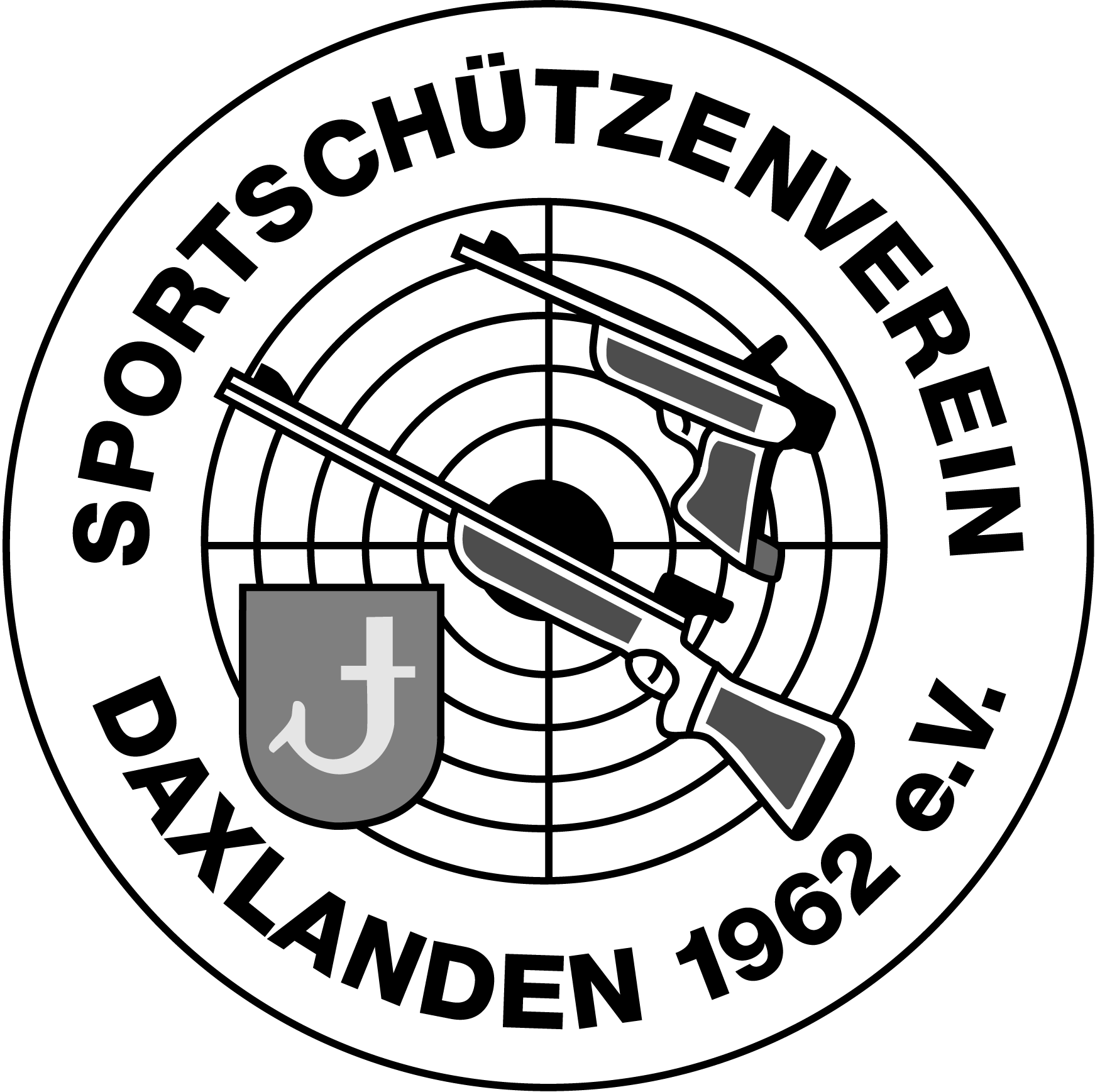 							Straße .....................................................................							Plz/Ort ....................................................................							Verein/Firma ..........................................................							Tel-Nr:. ...................................................................								E-Mail:....................................................................								Datum:………………………………………………….Sportschützenverein Daxlanden 1962 e.V.		 Fritschlachweg 17									76189 Karlsruhe3. Oktober 2017 - Schießsporttag mit BürgerkönigsschießenTeilnehmermeldung:Ich / Wir nehme/n am Schießsporttag am 3. Oktober 2016 teil und melde/n folgende Teams / Einzelschützen:Luftgewehr:				.........Damen-; …….Herren-; …….gemischte Teams					.........Einzelschütze/nKleinkalibergewehr:			.........Damen-; …….Herren-; …….gemischte Teams					..........Einzelschütze/nBitte tragen Sie, zur schnelleren Abwicklung auf dem Schießstand, Ihre Teilnehmer namentlich in die Meldeliste auf der Rückseite ein.  Startzeiten:   			 	Dienstag, 3. Oktober 2917  von  9:00 bis 17:00 UhrGewünschte Startzeit:		ab ca.   ............................ Uhr(da es noch keine Erfahrungswerte gibt, kann es zu kleinen Wartezeiten kommen)  Unterschrift Ansprechpartner: ...................................................................Zeitgleich mit dem Betriebe- u. Vereineschießen wird auch das Bürgerkönigspaar durch den Königsschuss bei der Disziplin KK-liegend ermittelt.Tel.-Nr.: 	während der Schießzeiten:  (0721) 50 26 05 Tel.-Nr.: 	Sportleiter Andreas Martin, 0172 6 24 55 37,   Stellv. Spl. Dietmar Schoffer, 0162  2 55 48 66,Tel.-Nr.: 	Schützenmeister Hans-Joachim Schulz  (0721) 578361e - Mail:  	ssv-daxlanden@online.de     Sportleiter-ssvdax@onlinie.de     2. Vorstand-ssvdax@online.de					Internet:    www.ssv-daxlanden.de				            b.w.Teilnehmer Meldeliste für den Schießsporttag am 3. Oktober 2017Teilnehmer Meldeliste für den Schießsporttag am 3. Oktober 2017Teilnehmer Meldeliste für den Schießsporttag am 3. Oktober 2017Teilnehmer Meldeliste für den Schießsporttag am 3. Oktober 2017Teilnehmer Meldeliste für den Schießsporttag am 3. Oktober 2017Teilnehmer Meldeliste für den Schießsporttag am 3. Oktober 2017Teilnehmer Meldeliste für den Schießsporttag am 3. Oktober 2017Teilnehmer Meldeliste für den Schießsporttag am 3. Oktober 2017Um die Startvorbereitungen verkürzen zu können, wäre es nett wenn sie die Teams und Einzelschützen mit Namen melden könnten.Um die Startvorbereitungen verkürzen zu können, wäre es nett wenn sie die Teams und Einzelschützen mit Namen melden könnten.Um die Startvorbereitungen verkürzen zu können, wäre es nett wenn sie die Teams und Einzelschützen mit Namen melden könnten.Um die Startvorbereitungen verkürzen zu können, wäre es nett wenn sie die Teams und Einzelschützen mit Namen melden könnten.Um die Startvorbereitungen verkürzen zu können, wäre es nett wenn sie die Teams und Einzelschützen mit Namen melden könnten.Um die Startvorbereitungen verkürzen zu können, wäre es nett wenn sie die Teams und Einzelschützen mit Namen melden könnten.Um die Startvorbereitungen verkürzen zu können, wäre es nett wenn sie die Teams und Einzelschützen mit Namen melden könnten.Um die Startvorbereitungen verkürzen zu können, wäre es nett wenn sie die Teams und Einzelschützen mit Namen melden könnten.DamenDamenDamenDamenDamenDamenDamenDamen1. Damen-Team1. Damen-Team1. Damen-Team1. Damen-Team1. Damen-TeamNameNameVornameVornameLuftgewehrLuftgewehrKK - Gewehr1232. Damen-Team2. Damen-Team2. Damen-Team2. Damen-Team2. Damen-TeamNameNameVornameVornameLuftgewehrLuftgewehrKK - Gewehr1233. Damen-Team3. Damen-Team3. Damen-TeamNameNameVornameVornameLuftgewehrLuftgewehrKK - Gewehr123Herren od. gemischte Teams (Verhältnis beliebig)Herren od. gemischte Teams (Verhältnis beliebig)Herren od. gemischte Teams (Verhältnis beliebig)Herren od. gemischte Teams (Verhältnis beliebig)Herren od. gemischte Teams (Verhältnis beliebig)Herren od. gemischte Teams (Verhältnis beliebig)Herren od. gemischte Teams (Verhältnis beliebig)Herren od. gemischte Teams (Verhältnis beliebig)1. Team1. Team1. TeamNameNameVornameVornameLuftgewehrLuftgewehrKK - Gewehr12342. Team2. Team2. TeamNameNameVornameVornameLuftgewehrLuftgewehrKK - Gewehr12343. Team3. Team3. TeamNameNameVornameVornameLuftgewehrLuftgewehrKK - Gewehr1234EinzelschützenEinzelschützenEinzelschützenNameNameVornameVornameLuftgewehrLuftgewehrKK - Gewehr12345           Die Damen - Teams bestehen aus 3 Teilnehmerinnen, die Herren- und die gemischten Teams aus 4 Teilnehmer/innen.           Die Damen - Teams bestehen aus 3 Teilnehmerinnen, die Herren- und die gemischten Teams aus 4 Teilnehmer/innen.           Die Damen - Teams bestehen aus 3 Teilnehmerinnen, die Herren- und die gemischten Teams aus 4 Teilnehmer/innen.           Die Damen - Teams bestehen aus 3 Teilnehmerinnen, die Herren- und die gemischten Teams aus 4 Teilnehmer/innen.           Die Damen - Teams bestehen aus 3 Teilnehmerinnen, die Herren- und die gemischten Teams aus 4 Teilnehmer/innen.           Die Damen - Teams bestehen aus 3 Teilnehmerinnen, die Herren- und die gemischten Teams aus 4 Teilnehmer/innen.           Die Damen - Teams bestehen aus 3 Teilnehmerinnen, die Herren- und die gemischten Teams aus 4 Teilnehmer/innen.           Die Damen - Teams bestehen aus 3 Teilnehmerinnen, die Herren- und die gemischten Teams aus 4 Teilnehmer/innen.           Die Damen - Teams bestehen aus 3 Teilnehmerinnen, die Herren- und die gemischten Teams aus 4 Teilnehmer/innen.           Bitte kreuzen Sie an, welche Disziplinen sie schießen wollen. Bei größerer Teamanzahl bitte kopieren.           Bitte kreuzen Sie an, welche Disziplinen sie schießen wollen. Bei größerer Teamanzahl bitte kopieren.           Bitte kreuzen Sie an, welche Disziplinen sie schießen wollen. Bei größerer Teamanzahl bitte kopieren.           Bitte kreuzen Sie an, welche Disziplinen sie schießen wollen. Bei größerer Teamanzahl bitte kopieren.           Bitte kreuzen Sie an, welche Disziplinen sie schießen wollen. Bei größerer Teamanzahl bitte kopieren.           Bitte kreuzen Sie an, welche Disziplinen sie schießen wollen. Bei größerer Teamanzahl bitte kopieren.           Bitte kreuzen Sie an, welche Disziplinen sie schießen wollen. Bei größerer Teamanzahl bitte kopieren.           Bitte kreuzen Sie an, welche Disziplinen sie schießen wollen. Bei größerer Teamanzahl bitte kopieren.           Bitte kreuzen Sie an, welche Disziplinen sie schießen wollen. Bei größerer Teamanzahl bitte kopieren.